VIEW and The Smith Family takes the security and confidentiality of members' personal details very seriously. To ensure that the personal information of members is protected, please ensure that members who have (i) consented to sharing their contact details (first name, phone number and email address) with other members of this club for the purposes (eg to facilitate the organisation of club activities and social functions) eg events, functions and interests groups AND/OR (ii) consented to their photographs/images taken at Club meetings, on outings, or other occasions, sign this consent form. Member to read the following before signingVIEW Clubs/The Smith Family may collect, use, disclose, share (i) my contact details (first name, phone number and email address) and (ii) distribute stories, quotes and images including photographs, audio and/or video footage, if I have ticked and signed below. I understand there are different channels and publications where the Material may be used, eg website, social media, reports, newspapers, radio and online news.Privacy Policy - https://www.thesmithfamily.com.au/-/media/files/about-us/governance/tsf-consolidated-privacy-policy.pdf 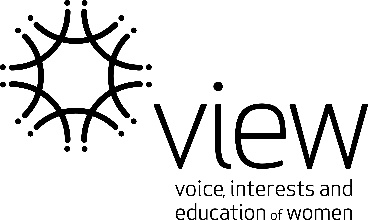 VIEW Clubs of AustraliaRecord of Permission to Share Contact Details and Publish Photographs/Images of Club Member/s FormTo be kept by Club and updated annuallyPermission Given to VIEW Clubs and The Smith FamilyPermission Given to VIEW Clubs and The Smith FamilyPermission Given to VIEW Clubs and The Smith FamilyPermission Given to VIEW Clubs and The Smith FamilyName & Contact NumberContact DetailsPhotosSignature & Date